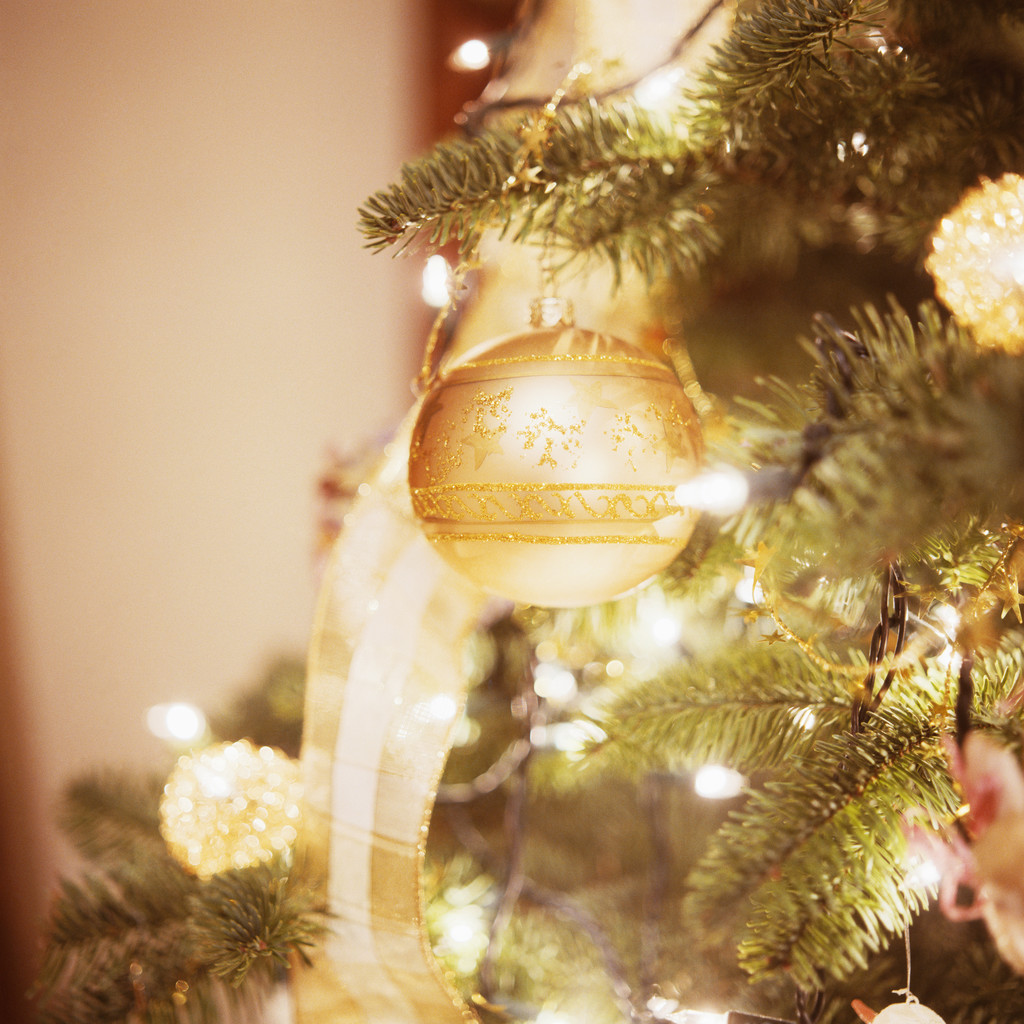 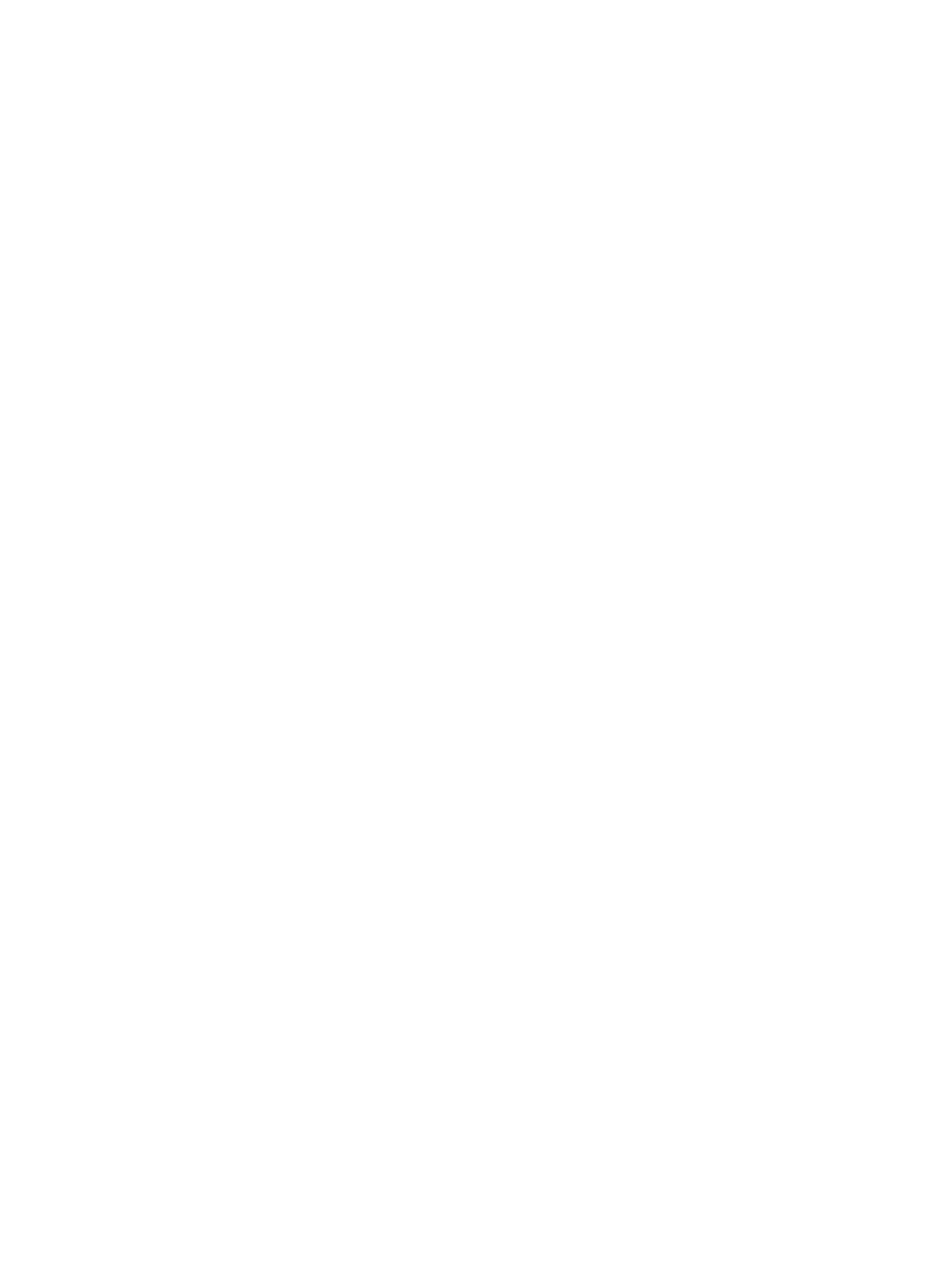 SAVE THE DATELADIES SODALITY CHRISTMAS DINNERSATURDAY, DEC. 9th, 2023 @5pmSt. Paul Knights of Columbus HallRaffles, 50/50, Dinner & Drinks.                         Guest speaker to be announced.Ages 21+   RSVP by 12/2 to Kristen via       call/text (636) 293-1049	For more information, please email the officers: ladiessodality@st-paulchurch.org  